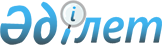 "2020-2022 жылдарға арналған Әйтеке би кентінің бюджеті туралы" Қазалы аудандық мәслихатының 2019 жылғы 26 желтоқсандағы № 351 шешіміне өзгерістер мен толықтырулар енгізу туралы
					
			Мерзімі біткен
			
			
		
					Қызылорда облысы Қазалы аудандық мәслихатының 2020 жылғы 24 тамыздағы № 454 шешімі. Қызылорда облысының Әділет департаментінде 2020 жылғы 1 қыркүйекте № 7614 болып тіркелді. Мерзімі біткендіктен қолданыс тоқтатылды
      "Қазақстан Республикасының Бюджет кодексі" Қазақстан Республикасының 2008 жылғы 4 желтоқсандағы Кодексінің 109-1-бабына, "Қазақстан Республикасындағы жергілікті мемлекеттік басқару және өзін-өзі басқару туралы" Қазақстан Республикасының 2001 жылғы 23 қаңтардағы Заңының 6-бабының 2-7-тармағына сәйкес, Қазалы аудандық мәслихаты ШЕШІМ ҚАБЫЛДАДЫ:
      1. "2020-2022 жылдарға арналған Әйтеке би кентінің бюджеті туралы" Қазалы аудандық мәслихатының 2019 жылғы 26 желтоқсандағы № 351 шешіміне (нормативтік құқықтық актілерді мемлекеттік тіркеу Тізілімінде 7095 нөмерімен тіркелген, 2020 жылғы 06 қаңтарда Қазақстан Республикасының нормативтік құқықтық актілердің эталондық бақылау банкінде жарияланған) мынадай өзгерістер енгізілсін:
      1-тармақ жаңа редакцияда жазылсын:
      "1. 2020-2022 жылдарға арналған Әйтеке би кентінің бюджеті 1, 2, 3 - қосымшаларға сәйкес, оның ішінде 2020 жылға мынадай көлемдерде бекітілсін:
      1) кірістер – 1281242 мың теңге, оның ішінде:
      салықтық түсімдер – 101271 мың теңге;
      трансферттер түсімдері – 1179971 мың теңге;
      2) шығындар – 1306176,9 мың теңге;
      3) таза бюджеттік кредиттеу – 0;
      бюджеттік кредиттер – 0;
      бюджеттік кредиттерді өтеу – 0;
      4) қаржы активтерімен операциялар бойынша сальдо – 0;
      қаржы активтерін сатып алу – 0;
      мемлекеттің қаржы активтерін сатудан түсетін түсімдер - 0;
      5) бюджет тапшылығы (профициті) – -24934,9 мың теңге;
      6) бюджет тапшылығын қаржыландыру (профицитті пайдалану) – 24934,9 мың теңге.".
      2-тармақтың 1), 2), 3), 4) тармақшалары жаңа редакцияда жазылсын:
      "1) әкім аппараты қызметін қамтамасыз ету шығындарына 23492 мың теңге;
      2) білім беру 7035 мың теңге;
      3) абаттандыруға, жарықтандыруға 78848 мың теңге;
      4) көлік инфрақұрылымын орташа жөндеуге 184549 мың теңге.".
      3-тармақтың 1) тармақшасы жаңа редакцияда жазылсын:
      "1) білім беру 6606 мың теңге.".
      4-тармақтың 1) тармақшасы жаңа редакцияда жазылсын:
      "1) білім беру 75188 мың теңге;".
      4-тармақтың 4), 5) тармақшалары алынып тасталынсын.
      Аталған шешімнің 1 - қосымшасы осы шешімнің қосымшасына сәйкес жаңа редакцияда жазылсын.
      2. Осы шешім 2020 жылғы 1 қаңтардан бастап қолданысқа енгізіледі және ресми жариялауға жатады. 2020 жылға арналған Әйтеке би кентінің бюджеті
					© 2012. Қазақстан Республикасы Әділет министрлігінің «Қазақстан Республикасының Заңнама және құқықтық ақпарат институты» ШЖҚ РМК
				
      Қазалы аудандық мәслихатының кезектен тыс LХIIІ сессиясының төрағасы

Ж. КОЛАНОВА

      Қазалы аудандық мәслихат хатшысы

К. НАЗЫМБЕКОВ
Қазалы аудандық мәслихатының2020 жылғы 24 тамызы № 454шешіміне қосымшаҚазалы аудандық мәслихатының2019 жылғы 26 желтоқсандағы № 351шешіміне 1-қосымша
Санаты
Санаты
Санаты
Санаты
Сомасы, мың теңге
Сыныбы
Сыныбы
Сыныбы
Сомасы, мың теңге
Кіші сыныбы
Кіші сыныбы
Сомасы, мың теңге
Атауы
Сомасы, мың теңге
1. Кірістер
1281242
1
Салықтық түсімдер
101271
01
Табыс салығы
47170
2
Жеке табыс салығы
47170
04
Меншiкке салынатын салықтар
54101
1
Мүлiкке салынатын салықтар
1835
3
Жер салығы
10394
4
Көлiк құралдарына салынатын салық
41872
4
Трансферттердің түсімдері
1179971
02
Мемлекеттiк басқарудың жоғары тұрған органдарынан түсетiн трансферттер
1179971
3
Аудандардың (облыстық маңызы бар қаланың) бюджетінен трансферттер
1179971
Функционалдық топ
Функционалдық топ
Функционалдық топ
Функционалдық топ
Бюджеттік бағдарламалардың әкiмшiсi
Бюджеттік бағдарламалардың әкiмшiсi
Бюджеттік бағдарламалардың әкiмшiсi
Бағдарлама
Бағдарлама
Атауы
2. Шығындар
1306176,9
1
Жалпы сипаттағы мемлекеттiк қызметтер
154223
124
Аудандық маңызы бар қала, ауыл, кент, ауылдық округ әкімінің аппараты
154223
001
Аудандық маңызы бар қала, ауыл, кент, ауылдық округ әкімінің қызметін қамтамасыз ету жөніндегі қызметтер
133001
022
Мемлекеттік органның күрделі шығыстары
12222
032
Ведомстволық бағыныстағы мемлекеттік мекемелер мен ұйымдардың күрделі шығыстары
9000
4
Бiлiм беру
600279
124
Аудандық маңызы бар қала, ауыл, кент, ауылдық округ әкімінің аппараты
600279
041
Мектепке дейінгі білім беру ұйымдарында мемлекеттік білім беру тапсырысын іске асыруға
582890
005
Ауылдық жерлерде оқушыларды жақын жердегі мектепке дейін тегін алып баруды және одан алып қайтуды ұйымдастыру
17389
6
Әлеуметтiк көмек және әлеуметтiк қамсыздандыру
41488
124
Аудандық маңызы бар қала, ауыл, кент, ауылдық округ әкімінің аппараты
41488
003
Мұқтаж азаматтарға үйде әлеуметтік көмек көрсету
41488
7
Тұрғын үй-коммуналдық шаруашылық
237380
124
Аудандық маңызы бар қала, ауыл, кент, ауылдық округ әкімінің аппараты
237380
008
Елді мекендердегі көшелерді жарықтандыру
81686
009
Елді мекендердің санитариясын қамтамасыз ету
35833
011
Елді мекендерді абаттандыру мен көгалдандыру
119861
8
Мәдениет, спорт, туризм және ақпараттық кеңістiк
42166
124
Аудандық маңызы бар қала, ауыл, кент, ауылдық округ әкімінің аппараты
42166
006
Жергілікті деңгейде мәдени-демалыс жұмысын қолдау
42166
12
Көлiк және коммуникация
222586
124
Аудандық маңызы бар қала, ауыл, кент, ауылдық округ әкімінің аппараты
222586
013
Аудандық маңызы бар қалаларда, ауылдарда, кенттерде, ауылдық округтерде автомобиль жолдарының жұмыс істеуін қамтамасыз ету
21492
045
Аудандық маңызы бар қалаларда, ауылдарда, кенттерде, ауылдық округтерде автомобиль жолдарын күрделі және орташа жөндеу
201094
15
Трансферттер
8054,9
124
Аудандық маңызы бар қала, ауыл, кент, ауылдық округ әкімінің аппараты
8054,9
048
Пайдаланылмаған (толық пайдаланылмаған) нысаналы трансферттерді қайтару
8054,9
3. Таза бюджеттік кредиттеу
0
Бюджеттік кредиттер
0
Бюджеттік кредиттерді өтеу
0
4. Қаржы активтері мен операциялар бойынша сальдо
0
Қаржы активтерін сатып алу
0
Мемлекеттің қаржы активтерін сатудан түсетін түсімдер
0
5. Бюджет тапшылығы (профициті)
-24934,9
6.Бюджет тапшылығын қаржыландыру (профицитін пайдалану)
24934,9
8
Бюджет қаражатының пайдаланылатын қалдықтары
24934,9
01
Бюджет қаражаты қалдықтары
24934,9
1
Бюджет қаражатының бос қалдықтары
24934,9